Hummingbird Video Assignment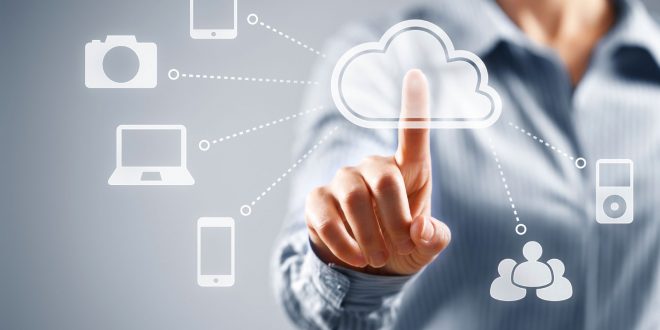 Computer Science is Changing EverythingWhat is the 21st century about?What has turned everything upside down (baseball, building a house, etc.)?What does the lettuce bot help with?How is technology going to change going to the doctor?Name 3 occupations that use technology.Not learning how to program is like not learning how to _____.Coding is about the chance to _____ things._________ is changing everything!CNH Autonomous TractorWhat is the CNH Autonomous Tractor?In the future, using the autonomous tractor will allow farmers to do what?How is it is possible to multi-task with the autonomous tractor?How is it possible for a farmer to be in another state and still work on the farm?What will occur if the weather conditions are not suitable for harvesting?What happens when the tractor runs into an obstacle?What happens if an obstacle crosses its path?IM Flash TechnologiesWhat are memory chips manufactured on?How much cleaner is the cleanroom than an operating room?How long does it take to make a memory chip?How many processes is a memory chip moved through?Who is the worldwide leader is NAND process technology?